Deelbaarheid: noteer de  gevraagde getallen.	/ 1Noteer alle getallen tussen 10 en 50 die deelbaar zijn door 4 en 5.		Noteer een cijfer op de stip zodat de getallen deelbaar zijn door	/ 2 het gegeven getal.Bepaal de rest bij deling van de  volgende getallen.	/ 3De grootste gemeenschappelijke deler: lees en los op.Zoek de ggd van 48 en 56.	ggd (48, 56) = 	/ 1Schrijf de breuken zo eenvoudig mogelijk.	/ 1Het kleinste gemeenschappelijke veelvoud: lees en los op.Zoek het kgv van 8 en 12.	kgv (8, 12) =	/ 1Maak de breuken gelijknamig.	/ 1				..	Deelbaarheid: noteer de  gevraagde getallen.	/ 1Noteer alle getallen tussen 10 en 50 die deelbaar zijn door 4 en 5.		Noteer een cijfer op de stip zodat de getallen deelbaar zijn door	/ 2 het gegeven getal.Bepaal de rest bij deling van de  volgende getallen.	/ 3De grootste gemeenschappelijke deler: lees en los op.Zoek de ggd van 48 en 56.	ggd (48, 56) = 	/ 1Schrijf de breuken zo eenvoudig mogelijk.	/ 1Het kleinste gemeenschappelijke veelvoud: lees en los op.Zoek het kgv van 8 en 12.	kgv (8, 12) =	/ 1Maak de breuken gelijknamig.	/ 1Naam:  	Klas:   	Datum:  	Los deze bewerkingen met kommagetallen op.	/ 25,65 + 6,06     = 30	– 9,623   = 50	x    0,684   = 243,2  :  8	  =    Skaten: lees aandachtig en los op.	/ 1Max spaart voor een nieuw skateboard. Het skateboard kost € 119,95.Max krijgt elke week € 6 van zijn ouders en € 7,50 van zijn oma. Hij spaart nu al 9 weken.Kan hij na 9 weken het skateboard kopen? Hoeveel euro heeft hij over of te kort?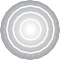 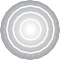 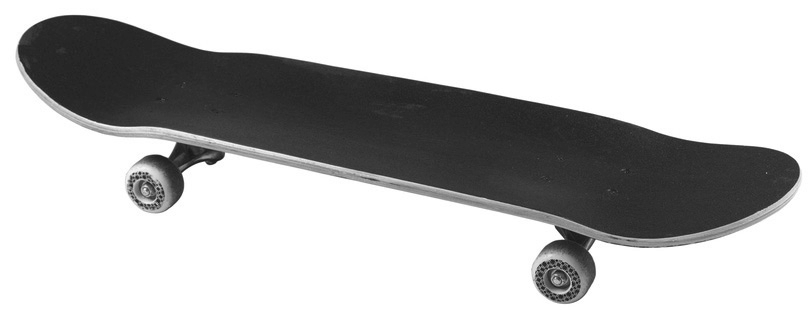 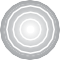 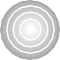 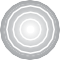 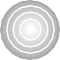   8	Beton mengen: lees goed en los op.	/ 2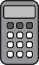 Opa en papa maken beton om een paal in de tuin te verankeren. Om beton te maken hebben zenaast leidingwater 1 deel cement, 3 delen grind en 2 delen zand nodig.Ze kopen daarom 25 kg cement (€ 0,18/kg), 75 kg grind (€ 0,08/kg) en 50 kg zand (€ 0,09/kg).Wat betalen opa en papa voor alle beton? Hoeveel kost het mengsel per kilogram?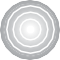 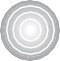 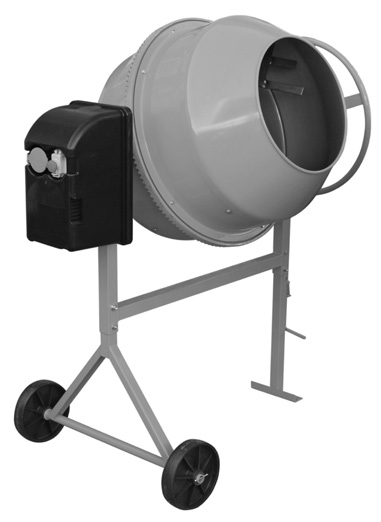 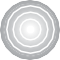 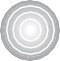 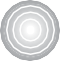 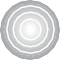 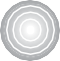 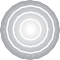 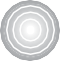 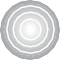 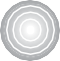 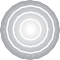 9	Bereken de procenten/percenten van de getallen.	/ 110 % van    3 900 =    75 % van 12 800 =     Naam:  	Klas:   	Datum:  	Vul de tabel aan.	/ 2Rekenen met rente en intrest. Lees goed en los op.	/ 2Magali krijgt van de bank een rentevoet van 2,5 %. Op haar spaarrekening staat € 1 200.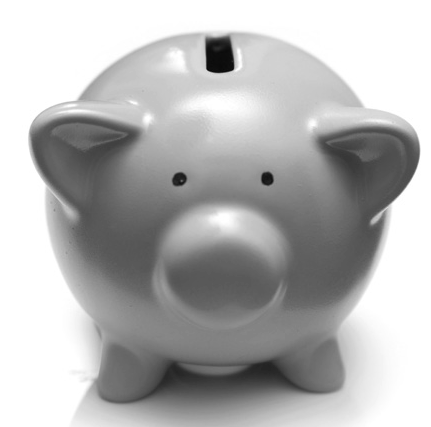 Welk bedrag staat er na één jaar op haar spaarrekening?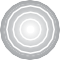 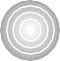 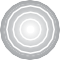 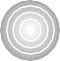 rente: 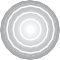 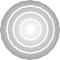 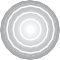 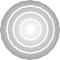 bedrag   na   één   jaar:       Juf Samira koopt een nieuwe auto. Ze spaarde al € 8 000 en leent nog € 3 500 bij de bank.Ze wil dit in 1 jaar terugbetalen. De bank legt een intrestvoet vast van 4 %.Hoeveel euro heeft juf Samira na 1 jaar extra aan de bank betaald?intrest:               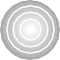 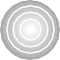 Bereken de oppervlaktes van de volgende figuren.	/ 5Naam:  	Klas:   	Datum:  	Vervolledig het grondplan en teken het  gevraagde aanzicht	/ 2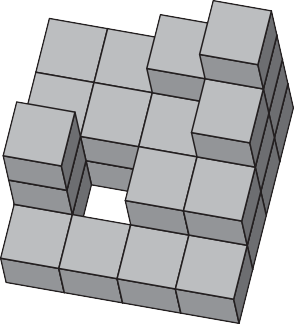 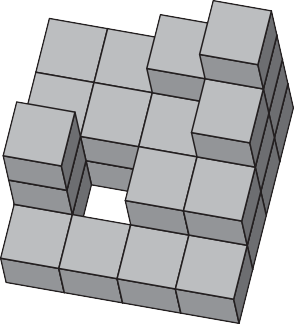 Maak de spiegeling.	/ 1	15	Teken symmetrieassen indien mogelijk.	/ 2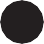 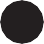 TOTAAL:	/ 30rest bij deling door 2rest bij deling door 5rest bij deling door 50587 45267 089rest bij deling door 3rest bij deling door 5rest bij deling door 50587 45267 089inkoopprijswinst / verlies in %winst / verlies in €verkoopprijs€ 2 50020 % winst€ 1 840,6050 % verlies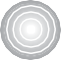 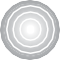 BB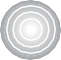 B oppervlakte: oppervlakte: oppervlakte:9 dm8 cm3 cm1 cm  B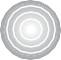 Boppervlakte:oppervlakte: